Al Comitato Regionale FIDAL…………………….………………….……Provincia ..………………………………………Cognome e Nome ……………………………………………………………………………………………………………….Luogo e data di nascita ……………………………………………………………………….…………………………………Indirizzo ………………………………………………………….….. Cap…….……….  Città ………………………………. e-mail…………………………………………………… Tel. ………………………….. cell………………………………….  Titolo di studio ………………………………………….  Professione ……………………………………………………….CODICE FISCALE ____________________________________________________CERTIFICAZIONE DI FREQUENZA DEL CORSO PER ASPIRANTE TECNICOSVOLTOSI  A ___________________________		IN DATA___________________________________ NOME E COGNOME FORMATORE/I___________________________Visto Fiduciario Tecnico Regionale_______________________________  FREQUENZA TIROCINIO (allegare modello Certificazione Tirocinio compilato e firmato dal Tutor) DAL______________________________			AL ______________________________________PRESSO____________________________________________________________________________________________________________________________________________________________________________NOME E COGNOME TUTOR___________________________________Visto Fiduciario Tecnico Regionale_______________________________CERTIFICAZIONE ESONERO CORSO ASPIRANTE TECNICO E TIROCINIOI candidati in possesso dei 3 crediti relativi ad abilità personali  derivanti da ruoli rivestiti in ambito federale come di seguito indicato possono iniziare la frequenza direttamente dal Corso Istruttori (i crediti derivanti da diversi ruoli non sono cumulabili):ABILITA’ individuali 	n. CREDITIAtleta di livello internazionale	      3		Giochi Olimpici           anno …………  …………..   …………					Campionati Mondiali  anno  ………..    ………….    ………..					Campionati Europei   anno  ……….     ………….    ………..Giudice Internazionale	     3		Conseguita 	 il …………….     A    ………………….Visto Fiduciario Tecnico Regionale_______________________________Luogo e data _______________________________	            Firma ____________________________________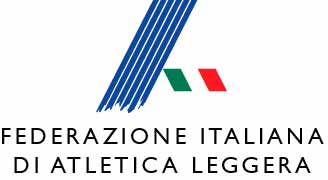 SCHEDA  N. 2ISCRIZIONE  AL CORSO ISTRUTTORI 